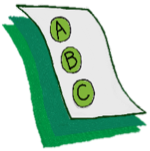 Look at the following scenarios. Underline the antecedent.The teacher said, “line up”, and the students pushed their chairs and made a line at the door.The teacher said, “put your books away”, and the students put their books back in their backpack.When he was given a difficult math assignment, he put his head down and refused to begin the work.The principal entered the room to observe math instruction, and the teacher provided more opportunities to respond.She felt mad, so she hit.